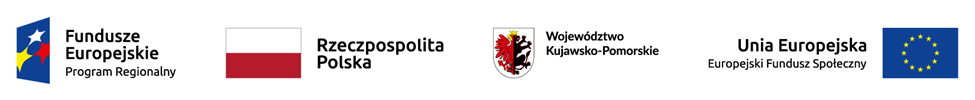 załącznik nr 6 Lista osób na poszczególne kursy (grupa IV) w ramach projektu  pn. „Aktywizacja społeczno-zawodowa mieszkańców gminy Kruszwica” finansowany jest ze środków Europejskiego Funduszu Społecznego, realizowany w ramach Osi priorytetowej 09. Solidarne społeczeństwo, 09.02. Włączenie społeczne, 09.02.01. Aktywne włączenie społeczne.lista kursów EDYCJA 4lista kursów EDYCJA 4lista kursów EDYCJA 4lista kursów EDYCJA 4lista kursów EDYCJA 4lista kursów EDYCJA 4lista kursów EDYCJA 4lista kursów EDYCJA 4lista kursów EDYCJA 4lista kursów EDYCJA 4lista kursów EDYCJA 4lista kursów EDYCJA 4Imię i Nazwisko / RODZAJ KURSUPracownik gospodarczy - konserwatorSprzedawca  (z modułem sprzedaży online)Pracownik biurowyOpiekun osób zależnych - animator czasu wolnegoOperator wózka widłowegostylista paznokciPracownik robót wykończeniowych w budownictwieSpawaczPomocnik kucharzaONUWAGIOsoba 1xxOsoba 2xxOsoba 3xxOsoba 4xxOsoba 5xxOsoba 6xxOsoba 7xxOsoba 8xxOsoba 9xxOsoba 10xx41251111420min L. GODZ.8080968035-39401201458040/4024/5624/7240/4025 / 108+3224/9625/12016 / 64